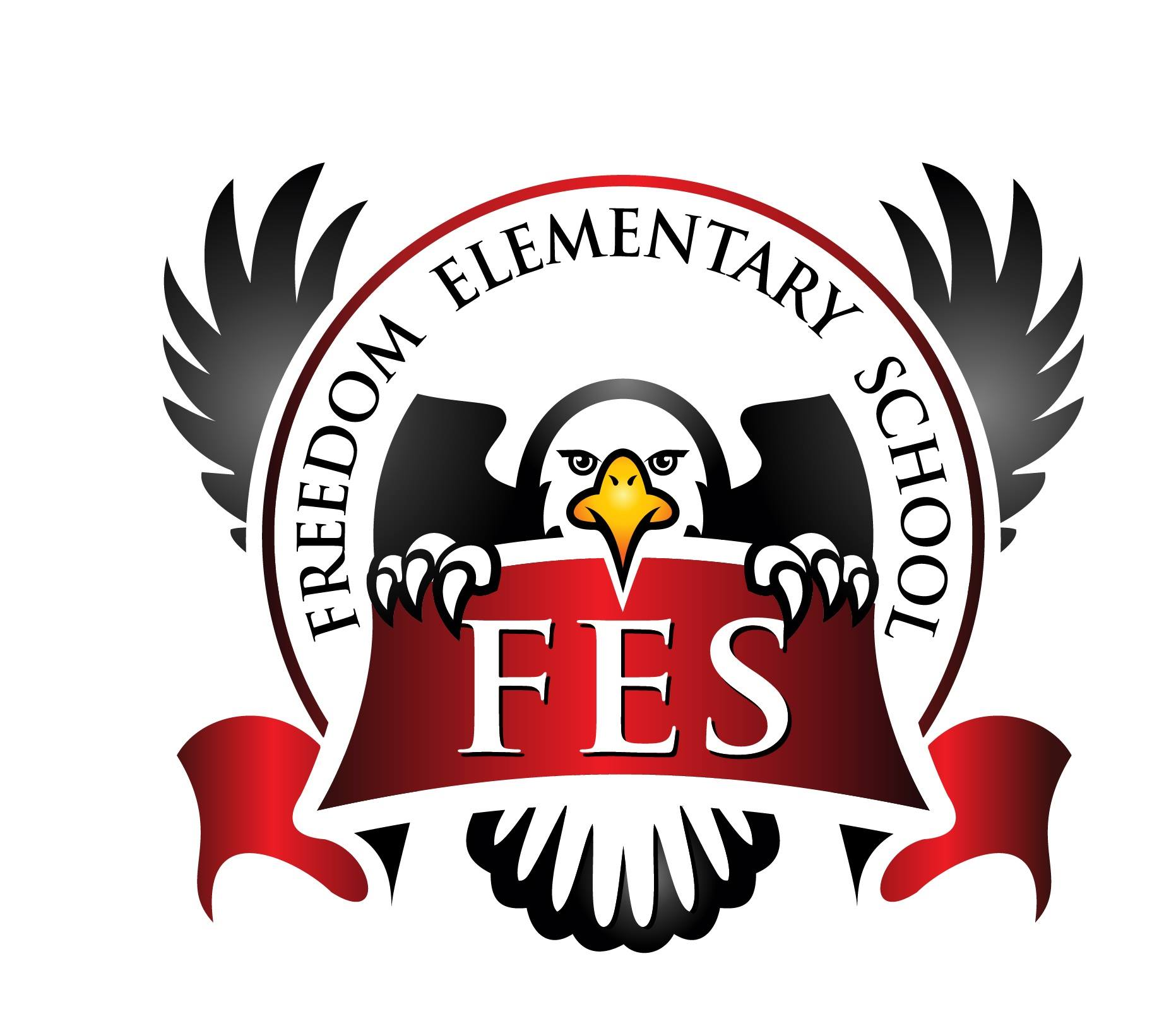 Freedom Elementary23-24 SY    Opportunities available for families to be involved in their child’s education:School Volunteers (reading with kids, party planning, helping in the classroom, field trip, mentors, guest speakers, etc.)Contact : Leslie Lancaster, Principal - (270)887-7150Feedback on surveys and Title I documents (parent involvement policy, school compact revisions, Title I events, etc.)Contact: Kim Lint - (270) 887-7150 (ext.72957)Attend parent conferences:Contact: Classroom Teacher - (270) 887-7150 (ext) Attend Open House/ Title I Annual MeetingContac: Freedom Elementary/Kim Lint - (270) 887-7150 (ext.72957)Parent Portal (access student schedules, grades, attendance records, assignments due, etc.)https://www.christian.kyschools.us/Contact: Sara Ogelsby-(270) 887-7150 (ext.72958)School Newsletter (stay informed with current school news)Contact: https://freedom.christian.kyschools.us/home or Classroom Teacher (270) 887-7150https://www.facebook.com/search/top/?q=freedom%20elementaryAdditional Support Systems available (Guidance Counselors, family resource center coordinators) Contact: Amanda Baxter or Raiona Henderson, Guidance Counselors - (270) 887-7150 (ext. 72960/72961)Family Resource Center - Chris Dudley - (270)887-7150 (ext. 72970/72971)Parent communication folders - sent home daily/weeklyContact: Classroom Teachers -  (270) 887-7150 (ext) Parent Workshops:Contact: Derrick Tuck, Community Liaison - (270)887-7150 (ext.72804)Check Title I Activity Calendar on schools website/ title I tab or FaceBookContact: https://freedom.christian.kyschools.us/homehttps://www.facebook.com/search/top/?q=freedom%20elementary